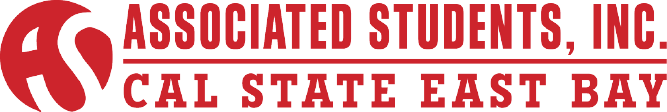 Personnel Committee Meeting AgendaMarie Alexandra R. Ibarra, Executive Vice President1:15 P.M. to 2:00 P.M.Monday, February 16, 2015ASI Board Room, 2nd Floor, New UU Building Conferencing Instructions:Dial in the access telephone number 888-935-1819Enter participant pass code 5084625 followed by # signCALL TO ORDERROLL CALLACTION ITEM - Approval of the AgendaACTION ITEM - Approval of the February 6, 2015 MinutesPUBLIC COMMENT - Public Comment is intended as a time for any member of the public to address the committee on any issues affecting ASI and/or the California State University, East Bay.  ACTION ITEM - ASI Committee Candidate Recommendations  DISCUSSION ITEM – ASI Committee Candidate RecommendationsVIII.DISCUSSION ITEM – ASI Employee Handbook Policy ModificationIX.   DISCUSSION ITEM – Board EvaluationX.    ROUNDTABLE REMARKSXI.   ADJOURNMENT